碧欧泉×珠峰联名礼盒-5月京东超品日营销广 告 主：碧欧泉所属行业：美妆护肤行业执行时间：2020.05.01-05.13参选类别：效果营销类营销背景品牌资产转化下降，消费者人群更迭，品牌与消费者沟通点急需升级碧欧泉作为欧莱雅集团旗下高档护肤品牌，近年来其品牌资产转化呈下降趋势。目前社会主力消费者集中在20-35岁男性，品牌需要寻找新的兴趣沟通点连结新时代消费者，为品牌累积更多的消费者资产。营销目标借助京东517超品日引入数创投一体，借助联名礼盒组合营销，实现品销合一精细化流量布局，对预售产品&珠峰礼盒进行组合拳营销策略，同时扩大618大促前用户池体量，为年中大促进行前置预热，实现预售带动销量+品销合一。策略与创意消费者洞察90后为礼盒&洁面膏核心TA，其中三线及以下的男性对礼盒购买占比更高，而一线的16-25岁少年对品牌洁面膏有较强的表现。类目现状：套装：蓄水资产充足，高潮期认知资产激增（+152%），爆发期收割效能佳，行动、拥护呈高昂增长态势，分别增量8%、5%；洁面：资产较为健康，活动期后认知资产增量8%，拥护资产增量充足（10%），前期认知资产补充不足碍于后续进展，洁面爆发期仍存购买提量空间。数据诊断：通过数坊对碧欧泉“品牌现状+资产模型+人群消费+货品+竞品”进行深度洞察，结合京准通站内外精准投放。实现品牌曝光，精准流量引入，通过预售拉新促进下单转化，提升品牌影响力的同时实现销量增长。策略创意：京东首发517珠峰专供礼盒，通过明星代言及站内外组合传播全网渗透。通过“节奏预算前置+选品策略+数访人群策略+站内外渠道“进行投放，同时通过明星代言及站外视频传播，为新品造势，输出数投一体的策略，13号Bigday通过站外直投抖音视频+朋友圈进行全网渗透。执行过程/媒体表现执行阶段预售期-站外招新引流高潮期-预售SKU流量进入加大预热Bigday-高转化位置全量引流，提升页面UV实现销量增长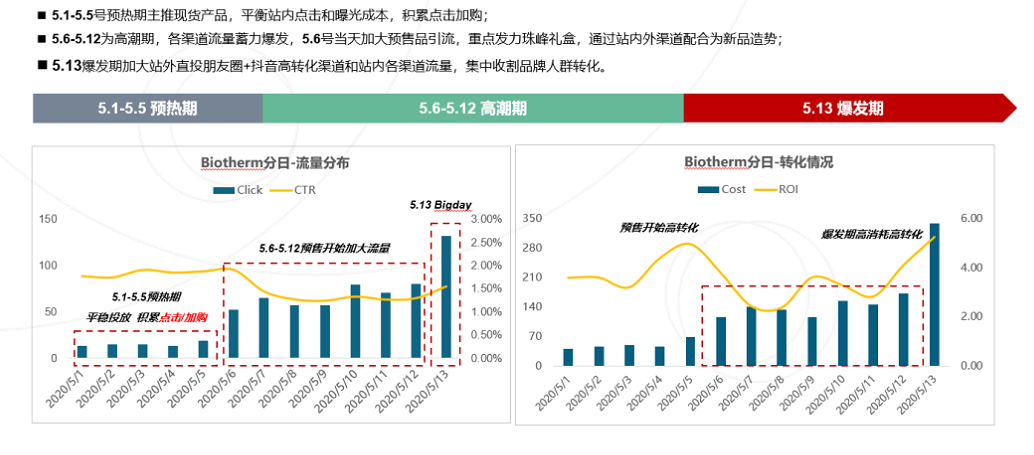 选品策略超品期间，套装蓄水资产充足，高潮期认知资产激增（+152.6%），爆发期收割效能佳，行动、拥护呈高昂增长态势，分别增量8.1%、5.3%；洁面资产较为健康，活动期后认知资产增量8%，拥护资产增量充足（10%），前期认知资产补充不足碍于后续进展，洁面爆发期仍存购买提量空间。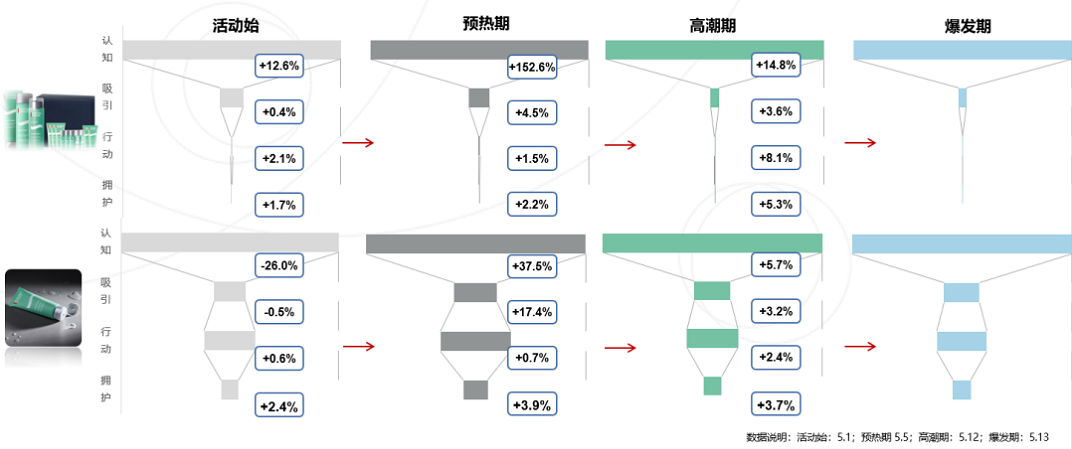 人群投放竞品人群根据数坊分析的竞品人群利用在京东展位渠道进行触达，拉新转化，为品牌Bigday积累流量；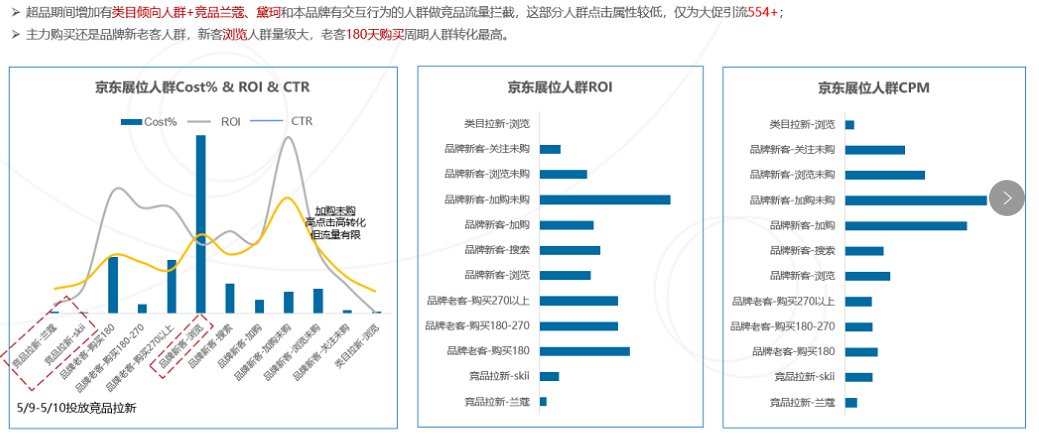 跨类目人群挖掘品牌高关联（食品/个护高关联/美妆护肤需求回暖）人群，通过站外直投低成本进行流量引入。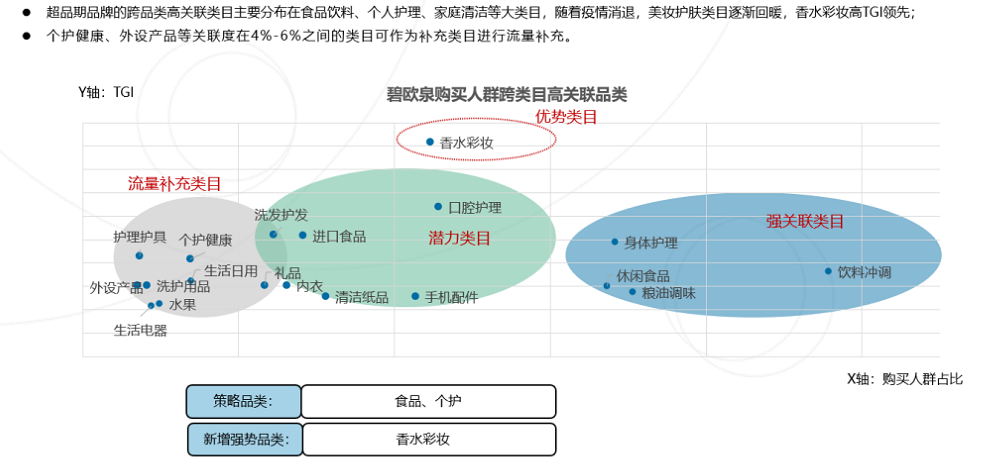 素材投放站内前期根据活动节奏单独制作素材offer 爆发期直接投放高CTR素材提高投放效果；同时结合人群洞察进行竞品（妮维雅/吾诺/高夫/曼秀雷敦等）拦截，扩大自身品牌流量； 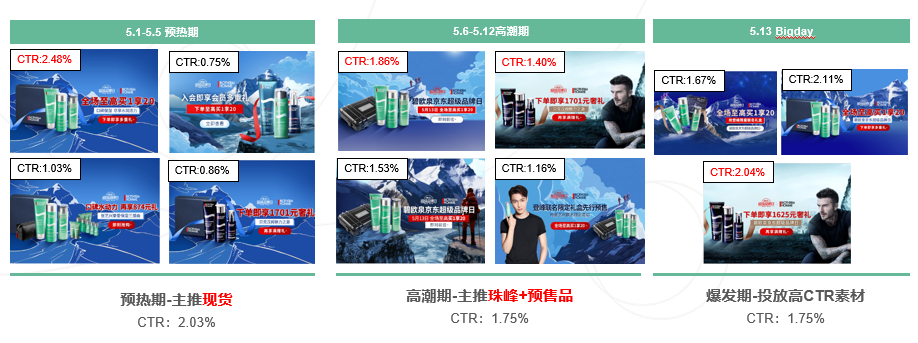 站外选取直投开屏进行广告触达，同时利用数坊洞察跨类目高关联人群（男士剃须/电动牙刷/电动牙刷头等）实现低成本引流。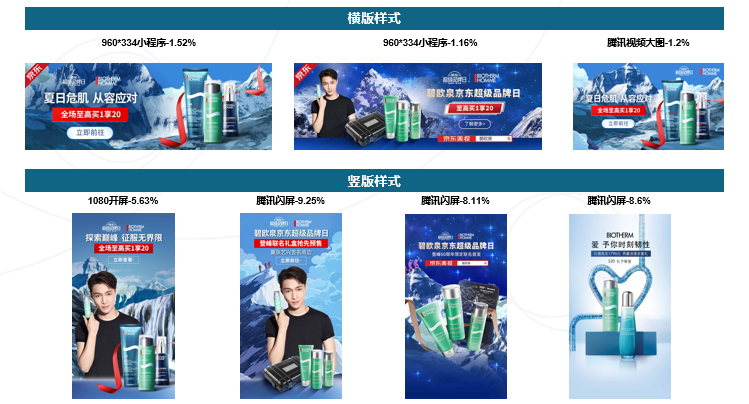 抖音视频+朋友圈等高活跃粉丝人群资源点位进行全网渗透，实现高质量拉新引流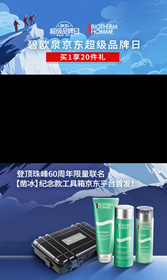 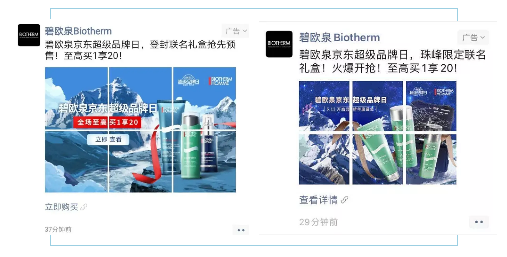 营销效果与市场反馈付费效果展示快车ROI高出行业113%，购物触点ROI高出行业111%，京东展位ROI高出行业100%；配合站内外渠道引流，在CPC低于预估28%的情况下，ROI超出15%。资产流量达成情况UV维度：超品期流量充足，新增、认知远超目标，老客转化率提升约1倍； 订单维度：在新增UV明显的情况下，与资产精准度及承接机制有关，认知、老客资产均超额完成，整体资产GMV达成率154%。